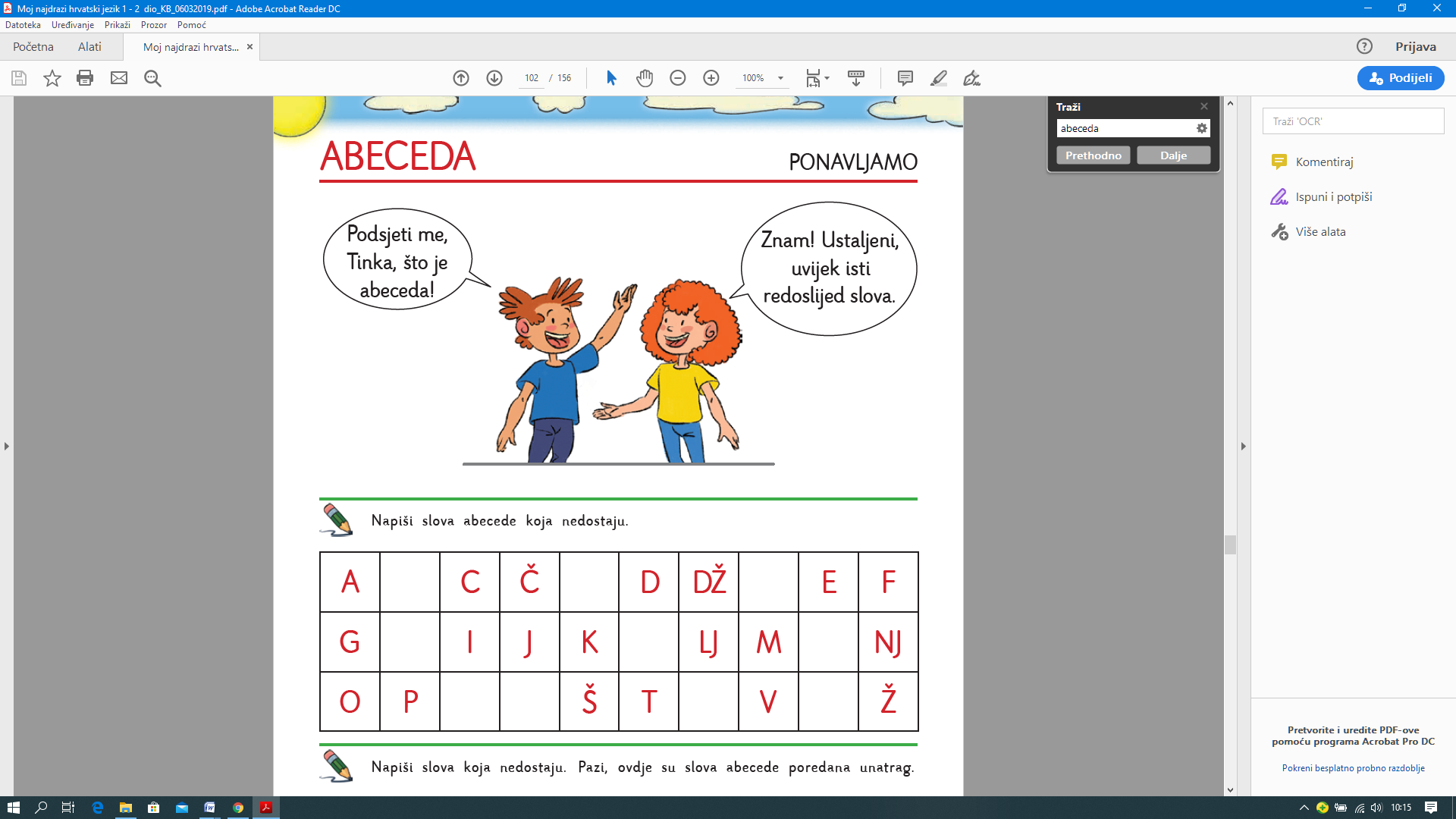 Napiši abecednim redom imena učenika iz razreda: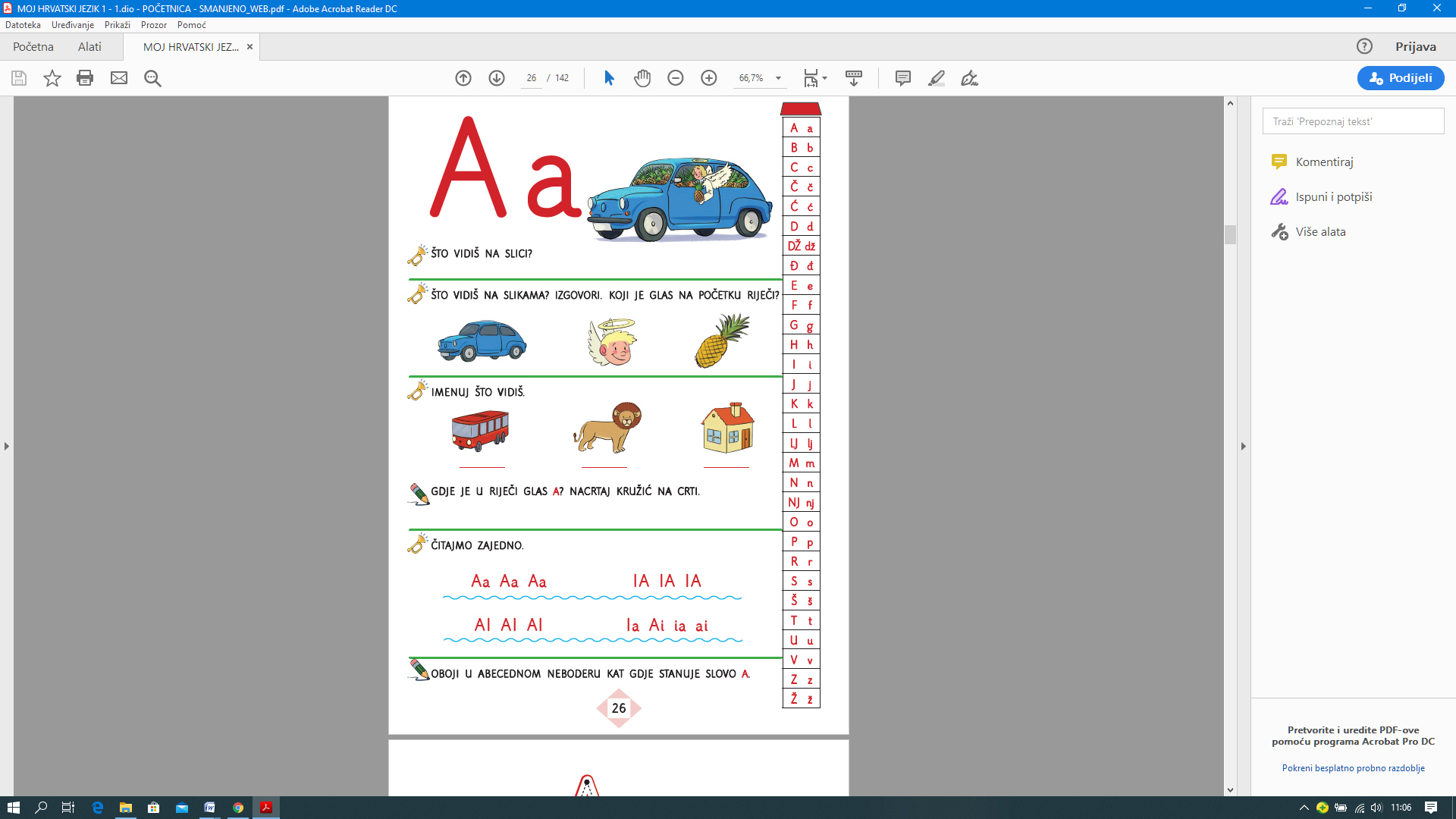 AnaVigoMilaSvenLeaNa isti način poredaj i ove životinje: olovkom u boji poveži prvo slovo riječi i slovo u neboderu, zapiši broj u kvadratić, pa prepiši u tablicu cijelu riječ.MIŠSLONLAVCRV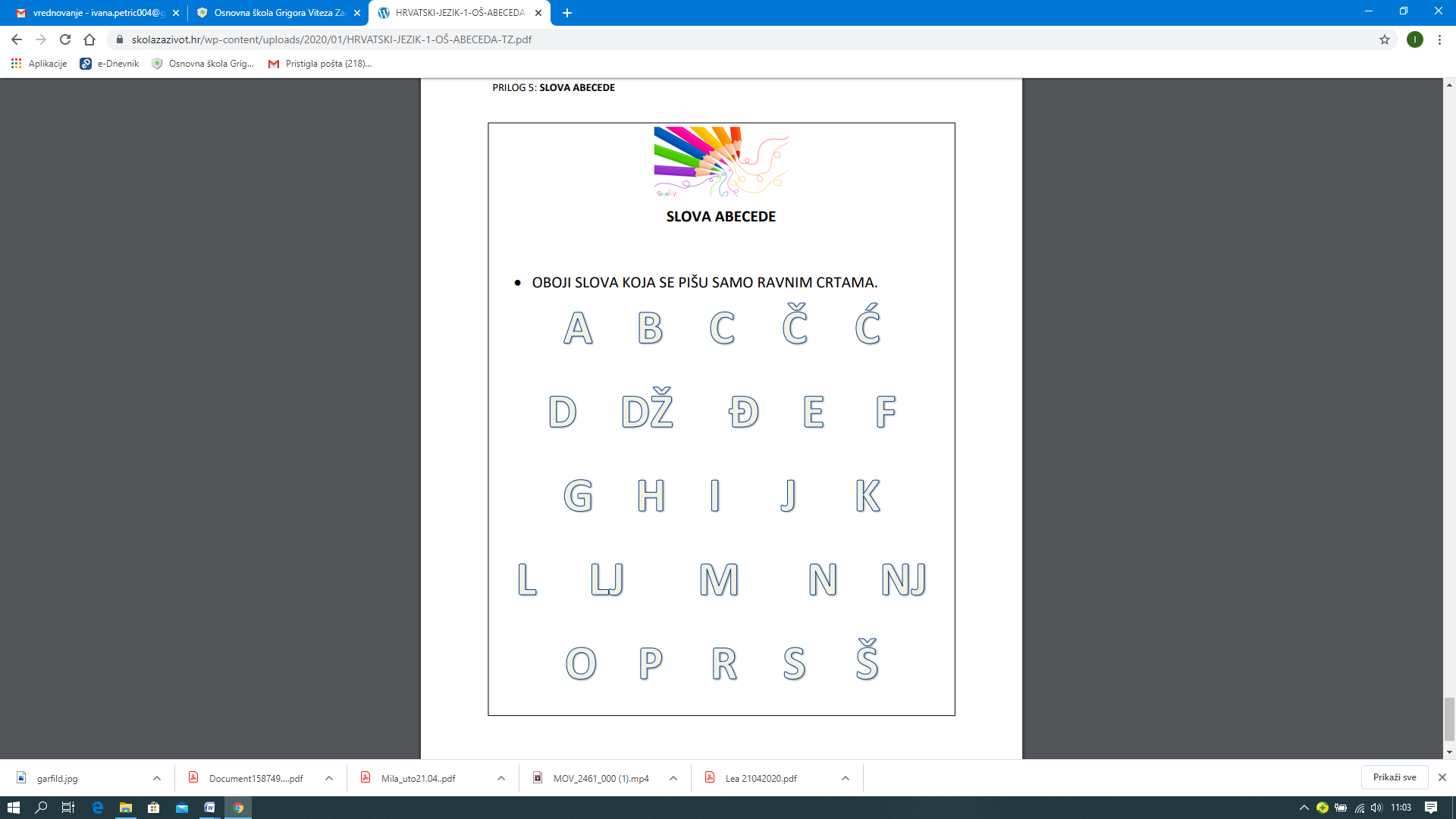 Otkrij koje se slovo nalazi između zadanih slova. SADA PROČITAJ SVA SLOVA KOJA SI NAPISAO ODOZGOR PREMA DOLJE:ZAPIŠI RIJEČ I DOVRŠI CRTEŽ:RŠTVMNJBČĐF